Технологическая карта _9А___ класса (эл почта класса litsei104.9a@yandex.ru)Дата:  08 мая 2020Классный руководитель  ___Дирина Л.Р. ( эл почта seladi07@yandex.ru)____Приложение. Задания к уроку решения задач по химии Задания к уроку решения задач.Гематит – полудрагоценный камень от черного до красного цвета, известный еще в Древнем Египте. Массовая доля Железа в нем 0,7. Вычислите массу Железа в камешке массой 50г.Магнезит имеет формулу МgСО3. Вычислить массовые доли элементов в минерале.Вычислите объем водорода (н.у.), который может выделиться при взаимодействии  магния с  серной кислоты.        Химическая реакция идет по схеме:     Mg + H2SO4 = MgSO4 + H2Алгоритм решения  к задаче № 1.1. Записать сокращенное условие задачи                                                                                                                                                                                                                    2. Определить относительную молекулярную массу данного вещества                                                                                                                                                                 3. Определить массу элемента по формуле  m(Э) = W• m(в)                                                                                                                                                                                      4. Записать ответАлгоритм решения  к задаче № 2.1.Записать сокращенное условие задачи.                                                                                                                                                                                               2.Определить относительную молекулярную или формульную массу вещества.                                                                                                                                3.Определить массовую долю искомого элемента вещества по формуле.                                                                                                                                      4.Записать ответ. Для определения массовой доли элемента в соединении пользуются формулой:ω% (Э) = 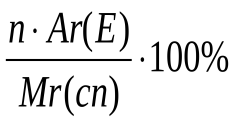 Где ω% (Э) – массовая доля элемента в соединении;                                                                                                                                                                                           n - количество атомов элемента в соединении;                                                                                                                                                                                             Ar (Э) – относительная атомная масса этого элемента;                                                                                                                                                                                           Mr (вещества) – относительная молекулярная масса данного соединения.Алгоритм решения  к задаче № 3.Если в условии даны растворы или вещества с примесями, сначала найти массы или объёмы чистых веществ. (Какие формулы при этом надо использовать?)  Найти соответствующие данным массам или объемам чистых веществ количества вещества ( по каким формулам?).Составить уравнение реакции, соответствующее условию задачи.Над формулами веществ в уравнении записать количества  веществ, найденных в пункте 2.Найти, какое из исходных веществ дано в избытке, а какое в недостатке.Составить пропорцию по веществу, которое дано в недостатке. Решить пропорцию.Записать ответ.Дата урокаКласс ПредметНаименование темы урокаВиды деятельностиВиды деятельностиКонтрольКонтрольКонтрольКонсультации (указать контактную информацию)Дата урокаКласс ПредметНаименование темы урокаРабота с учебником и тетрадьюРабота с электронными ресурсамиФорма контроляДата контроляМесто размещения выполненного д/з Консультации (указать контактную информацию)08.059аФизическая культураЗакаливание(УГГ)Утренняя гигиеническая гимнастика------Электронная почта учителя, WhatsApp89887065140, Ежедневно 15.00-18.0008.059аЛитератураА.И.Солженицын. «Как жаль». Урок чтения и изучения произведенияЛитература 9 класс Ч.2 учеб.-хрестоматия для общеобразоват. учреждений / авт.- сост. Т.Ф. Курдюмова, С.А. Леонов, О.Б. Марьина, под. ред. Т.Ф. Курдюмовой. - 8-е изд., - м.: Дрофа, 2005Учебник с. 206-212, прочитать рассказ, устно отвечать на вопросы с. 213, прочитать теоретическую статью с анализом рассказа (файл на почте класса lisei104.9a@yandex.ru)Теоретическая статья с анализом рассказа Солженицына "Как жаль"на почте класса lisei104.9a@yandex.ru,Осмысление прочитанного рассказа Солженицына "Как жаль"------Электронная почта учителя,L104SEE@yandex.ru  скайп   mw-school55@yandex.ru WhatsApp 89283782622, Ежедневно 15.00-18.0008.059аБиологияПриродное сообщество -биоценозИ.Н.Пономарева и др « Биология .9 класс »П.53,54------ Электронная почта учителя, классного руководителя,WhatsApp, Ежедневно 15.00-18.0008.059аАнглийский языкЖорес АлферовВербицкая М. Форвард               9 классС.89 изучить фразы, таблицу с клише.Прослушать аудиозапись №3с.89. Аудиофайл к учебнику был отправлен на почту класса раннее.В тексте найти ответы на вопросы о Ж.Алферове С.89 №3Устно------Электронная почта учителя, классного руководителя,  WhatsApp, Ежедневно 15.00-18.0008.059аХимия Решение расчетных задач по курсу химии 8-9 класса.Химия -9О. С. Габриелян, ООО«Дрофа» 2013г. Смотри задания и алгоритмы после тех.карты.https://vpr-klass.com/uchebniki/himiya/9_klass_gabrielyan/9kl_gabrielyan_uchebnik_chitat'_onlajn.htmlВарианты заданий. При выполнении работы обязательно использовать  алгоритм решения.Прислать работу - 13.05.Электронная почта учителя valentina.solovieva2017@yandex.ru Электронная почта учителя, классного руководителя,  WhatsApp, Ежедневно 15.00-18.0008.059аГеометрия Решение задач по теме: «Многогранники. Тела и поверхности вращения»  Л.С.Атанасян 7-9 классыУчебник- с.328Работа в тетради№1239, 124916.05Электронная почта учителя 9v_licei104@mail.ru Электронная почта учителя, классного руководителя,  WhatsApp, Ежедневно 15.00-18.00